【様式第１号】令和６年度　泉南市測量・コンサルタント　市内業者入札等参加資格審査申請書　　　　　　　　　　　　　　　　　　　　　　　　　令和　　年　　月　　日　泉　南　市　長　　様申請者　　　　　　　　　　　　　　 　商号又は名称　　　 　　　　　　　　 　　代表者氏名                                             　　実印　令和６年度において、泉南市測量・コンサルタント業務の入札等参加資格審査の申請をいたします。　なお、この申請書のすべての記載事項及び添付書類については、事実と相違ありません。また、下記事項を厳守し、誠実に契約を履行することを誓約いたします。なお、本書に虚偽の記載事項があった場合又は取引にあたり下記事項に違反した場合は、この資格の取り消しがあっても異議はありません。また、提出書類及び貴市との契約に関する情報について法令等に基づき公開されても異議はありません。記１．競争入札等において、公正な執行を妨げ、又は公正な価格の成立を害し、若しくは不正の利益を得るために連合しないこと。２．契約の履行にあたり不正な行為をしないこと。３．他の業者の契約履行に対し、直接又は間接に妨害しないこと。４．泉南市財務規則並びに関係法令等に違反しないこと。５．その他契約については、泉南市職員の指示に従うこと。【様式第２号】暴力団等排除に関する誓約書　　　　　　　　　　　　　　　　　　　　　　　　　令和　　年　　月　　日　泉　南　市　長　　様申請者　　　　　　　　　　　　　　 　商号又は名称　　　 　　　　　　　　 　　代表者氏名                                             　　実印　弊社は、入札等参加資格有効期間内に締結する貴市とのすべての契約について、下記の事項を誓約します。１．弊社は、弊社又は弊社の役員等が、次のいずれにも該当しないことを表明し保証します。(1) 暴力団、暴力団員その他これらに準じる者。(2) 自己、自社若しくは第三者の不正の利益を図る目的又は第三者に損害を加える目的を持って、上記(1)に該当する者を利用するなどした者。(3) いかなる名義をもってするかを問わず、上記(1)に該当する者に対して、金銭、物品その他の財産上の利益を不当に与えた者。(4) 上記(1)に該当する者と社会的に非難される関係を有している者。(5) 下請契約、資材・原材料の購入契約又はその他契約にあたり、その相手方が上記(1)から(4)のいずれかに該当する者であると知りながら契約を締結した者。２．弊社は、自らまたは第三者を利用して、暴力的な要求行為、法的責任を超える不当な要求行為、詐術・脅迫的行為、業務妨害行為その他これらに準ずる行為を行わないことを表明し保証します。３．前２項に違反した場合、貴市が、何らの通知催告なしに、直ちに契約の全部または一部を解除できることを承諾し、異議を唱えません。４．貴市が、第１項および第２項に反するおそれがあると認め、当該事項に関する報告を求めた場合は、弊社は指定された期日までに報告書を提出します。この場合、貴市が判断に要する相当期間、契約上の義務の履行を停止することを、弊社は承諾します。【様式第３号】使　用　印　鑑　届使　用　印　上記印鑑を下記事項に関して使用する印鑑として届けます。　１．見積・入札に関すること。　２．契約締結に関すること。　３．請負等代金の請求及び受領に関すること。　４．その他契約締結に関する一切のこと。令和　　　年　　　月　　　日泉　南　市　長　　様申請者　　　　　　　　　　　　　　　　　　商号又は名称　　　 代表者氏名　　　　　　　　　　　　　　　　　　　　　　実印【様式第４号】委　　任　　状　私は次の者を代理人と定め、下記の事項に関する権限を委任します。　１．見積・入札に関すること。　２．契約締結に関すること。　３．請負等代金の請求及び受領に関すること。　４．その他契約締結に関する一切のこと。令和　　　年　　　月　　　日泉　南　市　長　　様委任者　　　　　　　　　　　　　　　　　　商号又は名称　　　 代表者氏名　　　　　　　　　　　　　　　　　　　　　　実印受任者　　　　　　　　　　　　　　　　　　商号又は名称　　　 代表者氏名　　　　　　　　　　　　　　　　　　　　　使用印【様式第５号】測　量　等　実　績　調　書（登録業種区分）                　　　　【記載要領】登録を受けた業種の各別又はその他の営業の種類の各別に作成して下さい。直前２年間の主な完成業務及び直前２年間に着手した主な未完成業務について記載して下さい。※１下請については、「注文者」の欄には元請業者名を記載し、「件名」の欄には下請件名を記載して下さい。※２「測量等対象の規模等」欄は、測量の面積・精度等、設計の階数・構造・延べ面積等を記載して下さい。【様式第６号】技　術　者　経　歴　書（種類）　　　　　　　　　　　　　　　【記載要領】○土木、建築、設備又は職種別に作成して下さい。○※１「氏名」の記載は、営業所（本店又は支店若しくは常時契約を締結する事務所）ごとにまとめて　　　　行い、その直前に（　　）書きで当該営業所名を記載して下さい。○※２「法令による免許等」の欄には、業務に関し法律又は命令による免許又は技術若しくは技能の認　　　　定を受けたものを記載して下さい。（例：○○建築士、○○土木施工管理技士）○※３「実務経歴」の欄には、最近のものから記載し、純粋に測量、建設コンサルタント等業務に従事し　　　た職種及び地位を記載して下さい。【様式第７号－１】事　務　所　案　内　図【記載要領】　○事務所案内図の方位は上を北とし、市販地図等の写しを活用するなどし、位置を明確に確認できるようにして下さい。【様式第７号－２】事　務　所　案　内　図【記載要領】　○※１外観写真については、看板等商号の読み取れる建物の全景写真でお願いします。　○※２事務所内写真については、標識の掲示、事務機器等が確認できるようお願いします。　○写真を印刷の上、のりで張り付けるか、写真データを様式に貼り付けて印刷して下さい。　【様式第８号－表】補足カード（コンサルタント等）市内業者用【登録業務等】【会社の状況等】※4【記載要領】○※１「申請区分」欄は、いずれかを○で囲んでください。○※２「業務実績の大きい番号」欄は、様式第８号－裏の測量実績調書等の「直前1年度分の実績」欄で金額が大きい業務順に２つ、業務番号１０１０から５９１０で記入して下さい。○※３更新申請の場合は、前回の受付番号を記入して下さい。○※４各欄は、直近の決算基準日における法人又は個人全体の数値を記入して下さい。ただし、委任先がある場合は、Ｆのみ委任先の数値を記入して下さい。Ｅ・Ｆは実人数を記入して下さい。○※５「流動比率」欄は、小数点以下第３位を四捨五入し、小数点第２位までの数値を記入して下さい。【様式第８号－裏】【常勤有資格技術者等】（下表については延べ人数）　　　　　　　　　　　　　　　　　　　（単位：人）【測量実績調書等】　　　　　　　　　　　　　　　　　　　　　　　　　　　　　　　　（単位：千円）【記載要領】○※６「直前1年度分の実績」欄は、直前決算の実績を記入して下さい。○※７「建築全般」欄は、業務番号２０２０～２９１０に分ける事が困難な業務を記入して下さい。○※８「登録」欄は、建設コンサルタントの登録を受けている部門について○印を付けてください。○様式第８号の表・裏については、両面コピー等により表裏１枚になるように作成して下さい。【様式第９号】【提出書類の確認】　提出書類のチェック欄に☑を入れてください。キ　　リ　　ト　　リ注　文　者※1元請又は下請の別件　　　　名※1測量等対象の規模等※2業務履行場所のある都道府県名請負代金の額（千円）着　工　年　月注　文　者※1元請又は下請の別件　　　　名※1測量等対象の規模等※2業務履行場所のある都道府県名請負代金の額（千円）完成(予定)年月日氏      名※1年齢法 令 に よ る 免 許 等※2法 令 に よ る 免 許 等※2実  務  経  歴※3経験年数氏      名※1年齢名　　　　称取得年月日実  務  経  歴※3経験年数商号又は名称 泉南市電話番号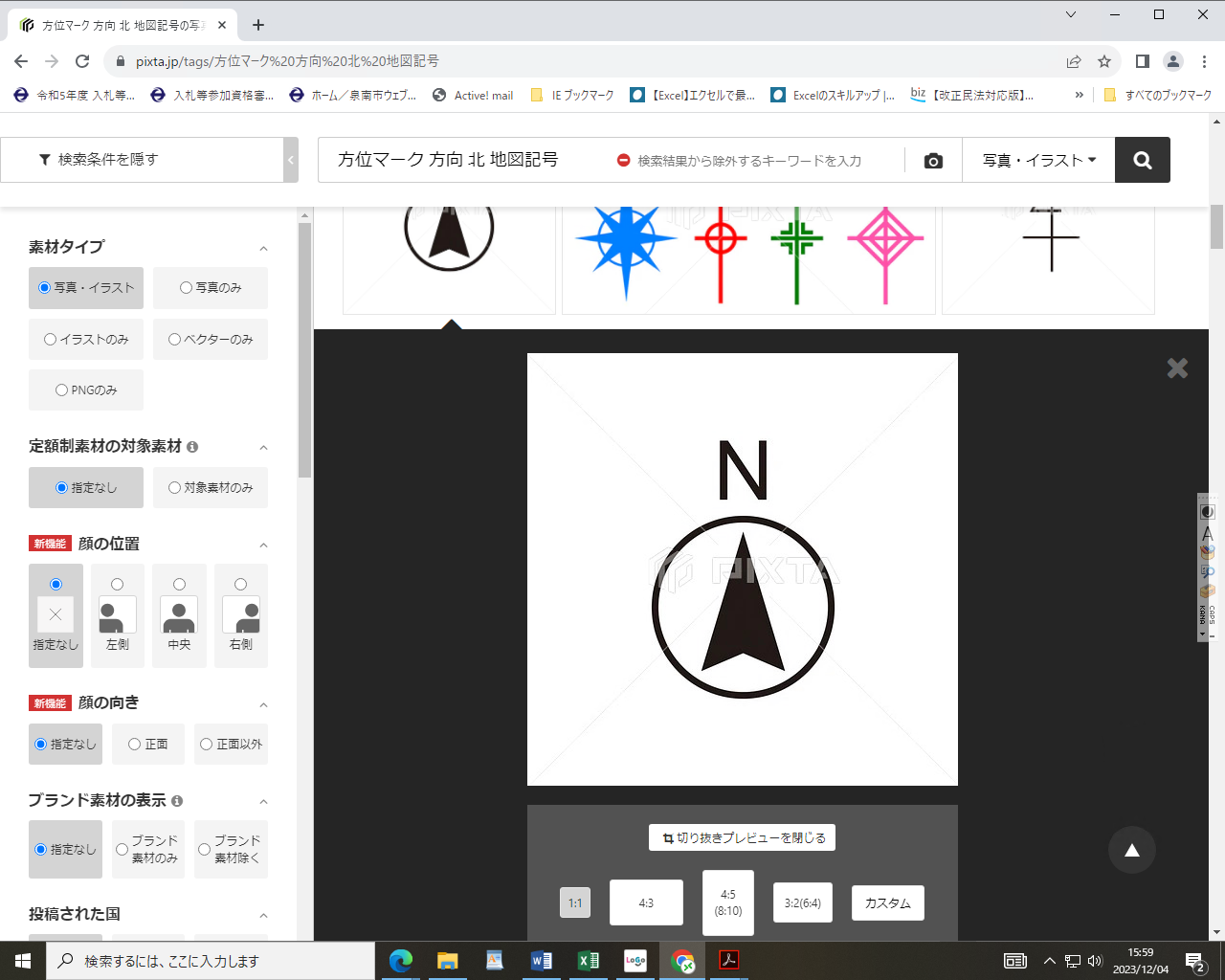 外観写真※1３か月以内に撮影したもの事務所内写真※2３か月以内に撮影したもの申請区分※1更新・新規業務実績の大きい番号※21受付番号※3申請区分※1更新・新規業務実績の大きい番号※22受付番号※3フリガナ支店・　　営業所（委任先）商号又は名　　称支店・　　営業所（委任先）所在地〒〒所在地〒〒フリガナフリガナ代 表 者職・氏名受 任 者職・氏名電話番号TEL電話番号TEL電話番号FAX電話番号FAXE-MailE-Mail登　録　業　務　名登　録　番　号登　録　業　務　名登　録　番　号測量業者補償コンサルタント建築士事務所他(                   )建設コンサルタント他(                   )土地家屋調査士他(                   )地質調査業者他(                   )不動産鑑定業者他(                   )Ａ．営業年数Ａ．営業年数年年年Ｂ．資　本　金Ｂ．資　本　金千円千円Ｃ．経営諸数値流動資産計（Ｇ）流動資産計（Ｇ）千円千円千円流動比率※5（Ｇ／Ｈ×１００）流動比率※5（Ｇ／Ｈ×１００）％Ｃ．経営諸数値流動負債計（Ｈ）流動負債計（Ｈ）千円千円千円流動比率※5（Ｇ／Ｈ×１００）流動比率※5（Ｇ／Ｈ×１００）％Ｄ．常勤従業員（代表役員含む）Ｄ．常勤従業員（代表役員含む）Ｄ．常勤従業員（代表役員含む）Ｄ．常勤従業員（代表役員含む）人人人人人Ｅ．Ｄのうち有資格技術者Ｅ．Ｄのうち有資格技術者Ｅ．Ｄのうち有資格技術者Ｅ．Ｄのうち有資格技術者人人人人人Ｆ．Ｅのうち委任先に従事する有資格技術者Ｆ．Ｅのうち委任先に従事する有資格技術者Ｆ．Ｅのうち委任先に従事する有資格技術者Ｆ．Ｅのうち委任先に従事する有資格技術者人人人人人資　格　名　称全　体委任先資 格 名 称全　体委任先建築関係１級建築士設備関係建築設備士建築関係構造設計１級建築士設備関係設備設計１級建築士建築関係２級建築士設備関係第１種電気主任技術者建築関係１級建築施工管理技師設備関係第２種電気主任技術者建築関係２級建築施工管理技師設備関係第３種電気主任技術者建築関係ＪＳＣＡ建築構造士設備関係電気工事士建築関係他（　　　　　　　　）設備関係消防設備士（甲種）建築関係他（　　　　　　　　）設備関係消防設備士（乙種）土木関係技術士設備関係他(                    )土木関係測量士設備関係他(                    )土木関係測量士補補償関係不動産鑑定士土木関係１級土木施工管理技師補償関係土地家屋調査士土木関係２級土木施工管理技師補償関係司法書士土木関係１級造園施工管理技師補償関係補償業務管理士土木関係２級造園施工管理技師補償関係他(                    )土木関係ＲＣＣＭ地質地質調査技士土木関係他（　               )地質他(                    )土木関係他（　               )地質他(                    )業務番号業務番号業　務　種　別業　務　種　別業　務　種　別直前１年度分の実績※6業務番号業務番号登録※7業　務　種　別直前１年度分の実績※6測量業務1010測量測量測量土木コンサル3130地質測量業務1020地図の作成地図の作成地図の作成土木コンサル3140土質及び基礎測量業務1030航空測量航空測量航空測量土木コンサル3150鋼構造及びコンクリート測量業務1910他(                  )他(                  )他(                  )土木コンサル3160トンネル測量業務計計計計土木コンサル3170施工計画、施工設備及び積算建築コンサル2010建築全般※7建築全般※7建築全般※7土木コンサル3180建設環境建築コンサル2020建築設計建築設計建築設計土木コンサル3190建設機械建築コンサル2030構造設計構造設計構造設計土木コンサル3200電気・電子建築コンサル2040設備設計設備設計設備設計土木コンサル3910他（                )建築コンサル20502050施工監理施工監理土木コンサル計計計建築コンサル2910他(                  )他(                  )他(                  )業務番号業務番号業務種別業務種別直前１年度分の実績※6建築コンサル計計計計業務番号業務番号業務種別業務種別直前１年度分の実績※6業務番号業務番号登録※8登録※8業務種別直前１年度分の実績※6補償コンサル4010土地調査土地調査業務番号業務番号登録※8登録※8業務種別直前１年度分の実績※6補償コンサル4020土地評価土地評価土木コンサル3010河川、砂防及び海岸補償コンサル4030物件物件土木コンサル3020港湾及び空港補償コンサル4040機械工作物機械工作物土木コンサル3030電力土木補償コンサル4050営業補償・特殊補償営業補償・特殊補償土木コンサル3040道路補償コンサル4060事業損失事業損失土木コンサル3050鉄道補償コンサル4070補償関連補償関連土木コンサル3060上水道及び工業用水道補償コンサル4080不動産鑑定不動産鑑定土木コンサル3070下水道補償コンサル4910他(                  )他(                  )土木コンサル3080農業土木補償コンサル計計計土木コンサル3090森林土木地質ｺﾝｻﾙ5010地質調査業務地質調査業務土木コンサル3100水産土木地質ｺﾝｻﾙ5910他(                  )他(                  )土木コンサル3110造園地質ｺﾝｻﾙ計計計土木コンサル3120都市計画及び地方計画測量・コンサルタント業務の合計測量・コンサルタント業務の合計測量・コンサルタント業務の合計測量・コンサルタント業務の合計受付票受付票受付票受付票令和６年度測量・ｺﾝｻﾙﾀﾝﾄ　市内業者令和６年度測量・ｺﾝｻﾙﾀﾝﾄ　市内業者令和６年度測量・ｺﾝｻﾙﾀﾝﾄ　市内業者令和６年度測量・ｺﾝｻﾙﾀﾝﾄ　市内業者令和６年度測量・ｺﾝｻﾙﾀﾝﾄ　市内業者令和６年度測量・ｺﾝｻﾙﾀﾝﾄ　市内業者申請区分※1更新・新規更新・新規更新・新規受付番号※2符号※3フリガナ支店等名称（委任先）支店等名称（委任先）商号又は名　　称支店等名称（委任先）支店等名称（委任先）所在地〒〒〒〒〒所在地所在地〒〒〒〒〒フリガナフリガナフリガナ代 表 者職・氏名受 任 者職・氏名受 任 者職・氏名電話番号TEL電話番号電話番号TEL電話番号FAX電話番号電話番号FAXE-mailE-mailE-mail綴No提　出　書　類提　出　書　類提　出　書　類ﾁｪｯｸ綴No提　出　書　類提　出　書　類ﾁｪｯｸﾁｪｯｸ１入札等参加資格審査申請書入札等参加資格審査申請書入札等参加資格審査申請書１１決算報告書決算報告書２暴力団等排除に関する誓約書暴力団等排除に関する誓約書暴力団等排除に関する誓約書１２事務所案内図，写真事務所案内図，写真３印鑑証明書印鑑証明書印鑑証明書別添補足カード補足カード４使用印鑑届使用印鑑届使用印鑑届別添受付票受付票５委任状委任状委任状別添返信用封筒（84円切手貼）　※返信用封筒（84円切手貼）　※６代表者身分証明書（個人）・履歴事項全部証明書（法人）代表者身分証明書（個人）・履歴事項全部証明書（法人）代表者身分証明書（個人）・履歴事項全部証明書（法人）別添担当者届（名刺可）　 ※担当者届（名刺可）　 ※７登録証明書登録証明書登録証明書８納　税証明書法人法人税･消費税、市税（法人・代表者分）※契約検査課への窓口持参及び郵送のみ必要※契約検査課への窓口持参及び郵送のみ必要※契約検査課への窓口持参及び郵送のみ必要受　付　印受　付　印８納　税証明書法人法人税･消費税、市税（法人・代表者分）※契約検査課への窓口持参及び郵送のみ必要※契約検査課への窓口持参及び郵送のみ必要※契約検査課への窓口持参及び郵送のみ必要８納　税証明書個人所得税･消費税、市税（代表者分）※契約検査課への窓口持参及び郵送のみ必要※契約検査課への窓口持参及び郵送のみ必要※契約検査課への窓口持参及び郵送のみ必要９測量等実績調書測量等実績調書測量等実績調書※契約検査課への窓口持参及び郵送のみ必要※契約検査課への窓口持参及び郵送のみ必要※契約検査課への窓口持参及び郵送のみ必要１０技術者経歴書技術者経歴書技術者経歴書※契約検査課への窓口持参及び郵送のみ必要※契約検査課への窓口持参及び郵送のみ必要※契約検査課への窓口持参及び郵送のみ必要令和６年度　泉南市測量・コンサルタント　市内業者入札等参加資格審査申請　受領書令和６年度　泉南市測量・コンサルタント　市内業者入札等参加資格審査申請　受領書令和６年度　泉南市測量・コンサルタント　市内業者入札等参加資格審査申請　受領書令和６年度　泉南市測量・コンサルタント　市内業者入札等参加資格審査申請　受領書令和６年度　泉南市測量・コンサルタント　市内業者入札等参加資格審査申請　受領書受付番号※4申請者の商号又は名称様受　付　印様○太線内のみを記入してください。○※１「申請区分」欄は、いずれかを○で囲んでください。○※２,※４更新申請の場合は、前回の受付番号を記入して下さい。　　　　　 新規の場合は空白として下さい。○※３「符号」欄は、会社名（株式会社等の法人の種類を除く)の最初の２文字をひらがなで記入して下さい。　例) "㈱泉南設計" → "せん"○有効期間：令和６年４月１日から令和７年３月３１日までの １年間○太線内のみを記入してください。○※１「申請区分」欄は、いずれかを○で囲んでください。○※２,※４更新申請の場合は、前回の受付番号を記入して下さい。　　　　　 新規の場合は空白として下さい。○※３「符号」欄は、会社名（株式会社等の法人の種類を除く)の最初の２文字をひらがなで記入して下さい。　例) "㈱泉南設計" → "せん"○有効期間：令和６年４月１日から令和７年３月３１日までの １年間○太線内のみを記入してください。○※１「申請区分」欄は、いずれかを○で囲んでください。○※２,※４更新申請の場合は、前回の受付番号を記入して下さい。　　　　　 新規の場合は空白として下さい。○※３「符号」欄は、会社名（株式会社等の法人の種類を除く)の最初の２文字をひらがなで記入して下さい。　例) "㈱泉南設計" → "せん"○有効期間：令和６年４月１日から令和７年３月３１日までの １年間○太線内のみを記入してください。○※１「申請区分」欄は、いずれかを○で囲んでください。○※２,※４更新申請の場合は、前回の受付番号を記入して下さい。　　　　　 新規の場合は空白として下さい。○※３「符号」欄は、会社名（株式会社等の法人の種類を除く)の最初の２文字をひらがなで記入して下さい。　例) "㈱泉南設計" → "せん"○有効期間：令和６年４月１日から令和７年３月３１日までの １年間○太線内のみを記入してください。○※１「申請区分」欄は、いずれかを○で囲んでください。○※２,※４更新申請の場合は、前回の受付番号を記入して下さい。　　　　　 新規の場合は空白として下さい。○※３「符号」欄は、会社名（株式会社等の法人の種類を除く)の最初の２文字をひらがなで記入して下さい。　例) "㈱泉南設計" → "せん"○有効期間：令和６年４月１日から令和７年３月３１日までの １年間○太線内のみを記入してください。○※１「申請区分」欄は、いずれかを○で囲んでください。○※２,※４更新申請の場合は、前回の受付番号を記入して下さい。　　　　　 新規の場合は空白として下さい。○※３「符号」欄は、会社名（株式会社等の法人の種類を除く)の最初の２文字をひらがなで記入して下さい。　例) "㈱泉南設計" → "せん"○有効期間：令和６年４月１日から令和７年３月３１日までの １年間○太線内のみを記入してください。○※１「申請区分」欄は、いずれかを○で囲んでください。○※２,※４更新申請の場合は、前回の受付番号を記入して下さい。　　　　　 新規の場合は空白として下さい。○※３「符号」欄は、会社名（株式会社等の法人の種類を除く)の最初の２文字をひらがなで記入して下さい。　例) "㈱泉南設計" → "せん"○有効期間：令和６年４月１日から令和７年３月３１日までの １年間○太線内のみを記入してください。○※１「申請区分」欄は、いずれかを○で囲んでください。○※２,※４更新申請の場合は、前回の受付番号を記入して下さい。　　　　　 新規の場合は空白として下さい。○※３「符号」欄は、会社名（株式会社等の法人の種類を除く)の最初の２文字をひらがなで記入して下さい。　例) "㈱泉南設計" → "せん"○有効期間：令和６年４月１日から令和７年３月３１日までの １年間